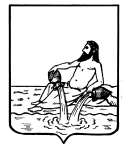 Контрольно-счетная палатаВеликоустюгского муниципального районаВологодская область, г. Великий Устюг, Советский пр., 103ЭКСПЕРТНОЕ ЗАКЛЮЧЕНИЕ № 126/Эна проект решения Великоустюгской Думы «О внесении изменений в прогнозный план приватизации муниципального имущества на 2020 год».г. Великий Устюг                                                                      25 декабря 2020 годаКонтрольно-счётной палатой Великоустюгского муниципального района в соответствии со статьёй 157 Бюджетного кодекса РФ, статьей 9 Федерального закона от 07.02.2011 № 6-ФЗ «Об общих принципах организации и деятельности контрольно-счетных органов субъектов РФ и муниципальных образований», статьёй 7.1.2. Положения о бюджетном процессе в Великоустюгском муниципальном районе, ч. 5 статьи 5.1 Положения о Контрольно-счетной палате Великоустюгского муниципального района, п. 41 раздела 1 плана работы на 2020 год проведена экспертиза проекта решения Великоустюгской Думы о внесении изменений в прогнозный план приватизации муниципального имущества на 2020 год.Цель экспертизы: соответствие нормам действующего законодательства. Предмет экспертизы: внесённые изменения в утвержденный прогнозный план приватизации муниципального имущества на 2020 год.Правовые основы приватизации объектов муниципальной собственности определены Федеральным законом от 21.12.2001 № 178-ФЗ «О приватизации государственного и муниципального имущества», Федеральным законом от 06.10.2003 № 131-ФЗ «Об общих принципах организации местного самоуправления в Российской Федерации», Уставом Великоустюгского муниципального района, Положением о порядке управления и распоряжения имуществом, находящимся в собственности Великоустюгского муниципального района (утверждено решением Великоустюгской Думы от 27.02.2009 № 25).Представленный на экспертизу проект решения «О внесении изменений в прогнозный план приватизации муниципального имущества на 2020 год» разработан с целью реализации полномочий администрацией Великоустюгского муниципального района по вопросам управления и распоряжения муниципальным имуществом.По результатам рассмотрения проекта Решения и пакета документов его сопровождающих, установлено следующее:В ходе приватизации в перечень приватизированного имущества могут вноситься дополнения, изменения по составу имущества. Изменения и дополнения в установленном порядке утверждаются Великоустюгской Думой. Представленным на экспертизу проектом решения «О внесении изменений в прогнозный план приватизации муниципального имущества на 2020 год» предлагается исключить комплекс имущества, расположенный по адресу: Великоустюгский район, г. Великий Устюг, ул. Шильниковского, д.37, состоящий из нежилого здания, элеваторного узла и земельного участка на общую сумму 800,0 тыс. рублей. Указанный объект выставлялся на аукцион, который признан несостоявшимся в связи с отсутствием заявителей. Администрацией Великоустюгского муниципального района планируется  включение данного объекта в перечень имущества, предназначенного для имущественной поддержки субъектов МСП и передача его в аренду. В связи с уточнением технических характеристик в отношении земельного участка с кадастровым номером 35:10:0102008:95, являющегося частью объекта: Вологодская область, г. Великий Устюг, ул. Гледенская, д. 7 необходимо площадь 7898 кв. м. заменить на площадь 7897 кв. м.4. Проектом Решения предусмотрено уменьшение поступлений от приватизации муниципального имущества в бюджет Великоустюгского муниципального района на 2020 год до 31 101,0 тыс. рублей. Взаимосвязь прогнозных показателей от реализации указанного имущества, согласно плану приватизации, и суммой доходов в решении о районном бюджете на 2020 год не обеспечена. При отсутствии взаимосвязи, показатели плана приватизации на плановые показатели доходов, предусмотренные решением Великоустюгской Думы от 06.12.2019 № 69 «О районном бюджете на 2020 год и плановый период 2021 и 2022 годов» не повлияли.Выводы: По итогам проведенной экспертизы, Контрольно-счетная палата Великоустюгского муниципального района считает, что проект решения Великоустюгской Думы «О внесении изменений в прогнозный план приватизации муниципального имущества на 2020 год» соответствует целям и задачам управления имуществом, определенным решением Великоустюгской Думы от 27.02.2009 № 25 «Об утверждении Положения о порядке управления и распоряжения имуществом, находящимся в собственности Великоустюгского муниципального района», и считаем возможным рекомендовать депутатам Великоустюгской Думы принять к рассмотрению представленный проект решения.«